Отчет о проделанной работе  в период дистанционного обучения.Подготовительная «Б» группа.Воспитатель: Васильева И.Н.В обучении приняло участие: 5 детей12.05.2020г. По расписанию 2 занятия по 30 минут.КонструированиеФиз. развитие Занятие Конструирование.Тема: «Бабочка – оригами».Мною было предложено по данной теме отгадать загадку о каком насекомом сегодня пойдет речь: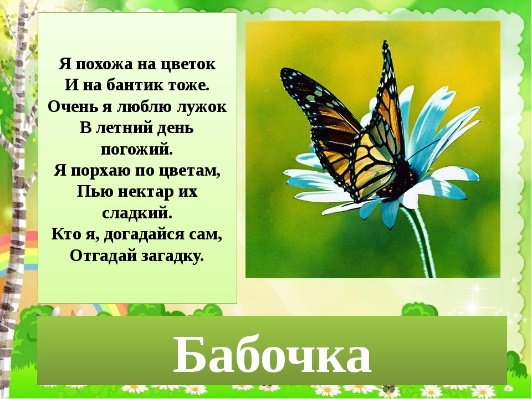 Познакомиться с разнообразием бабочек. 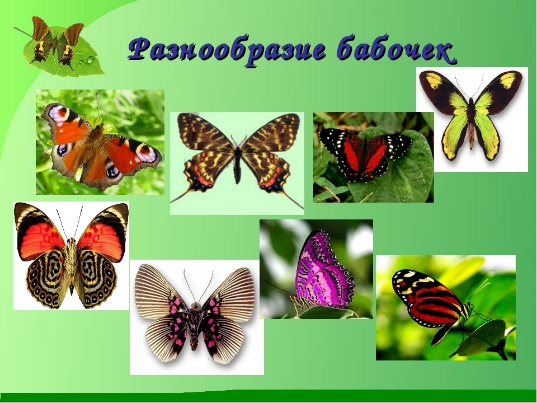 Рассмотреть иллюстрации о вреде и пользе бабочек. Интересные факты о бабочках.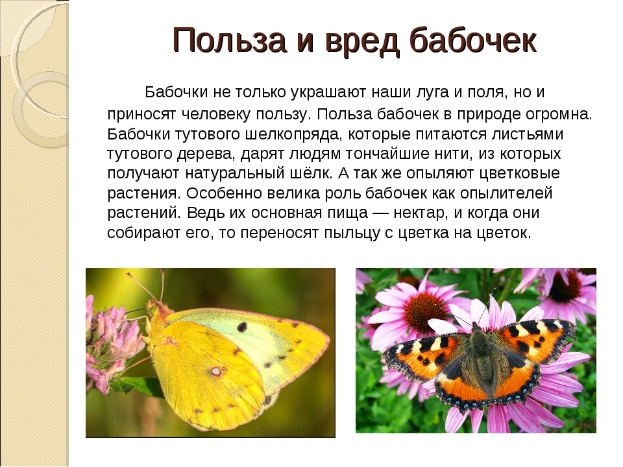 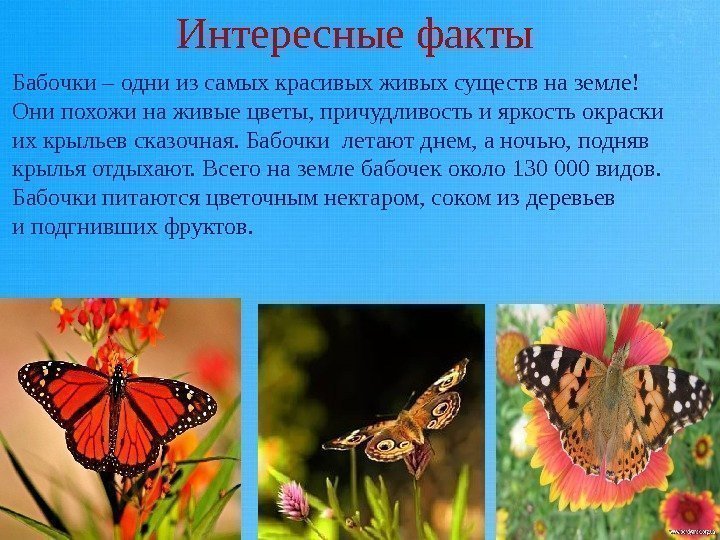 Прочитать ребятам стихотворение «Берегите бабочек».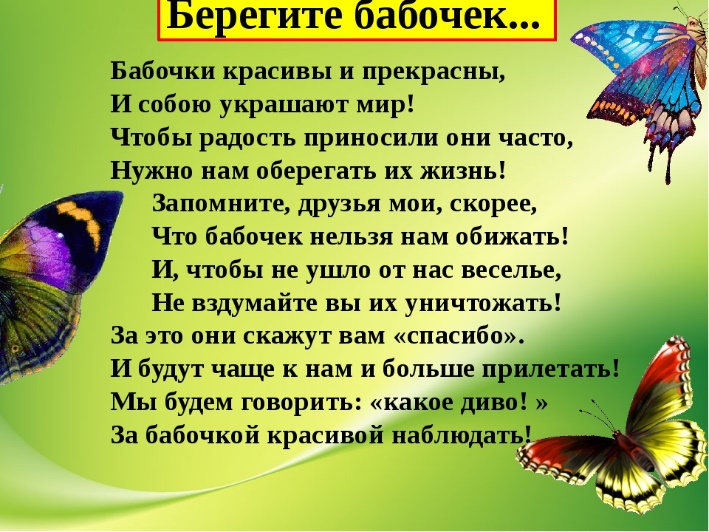 Задание: С помощью карты образца, как правильно по оригами сложить бабочку. Рассмотреть схему изготовления бабочки поэтапно. Составить композицию с бабочками, композицию можно нарисовать или сделать в виде аппликации. 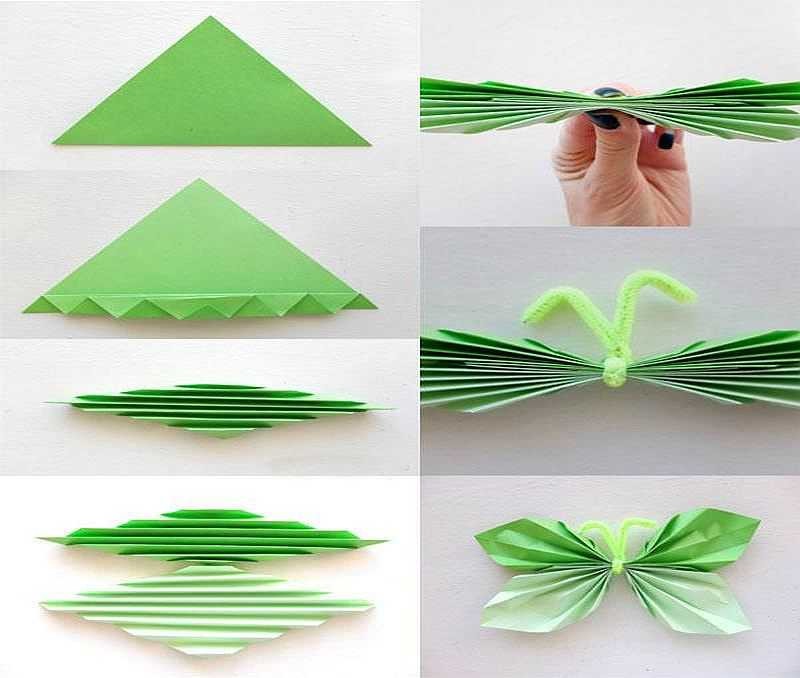 Работы детей: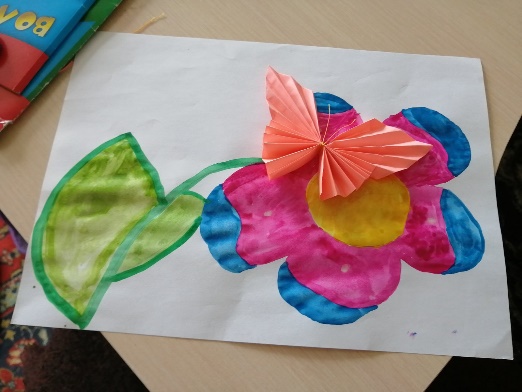 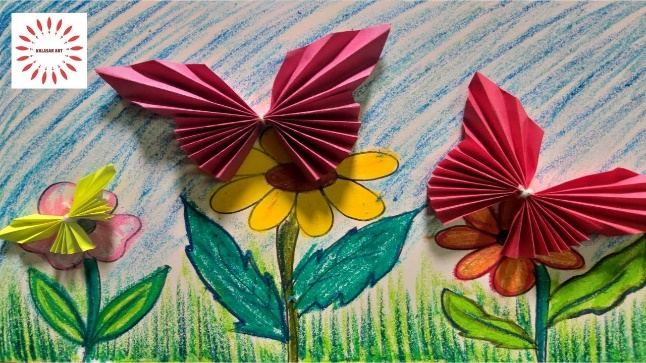 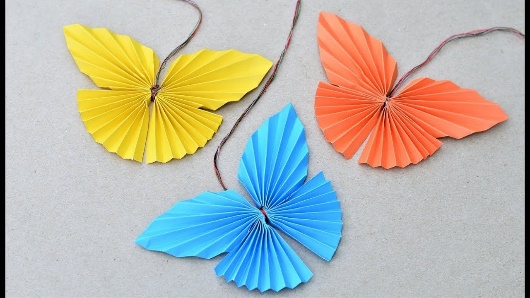 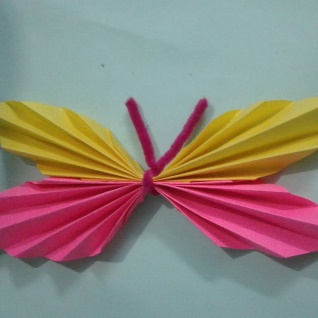 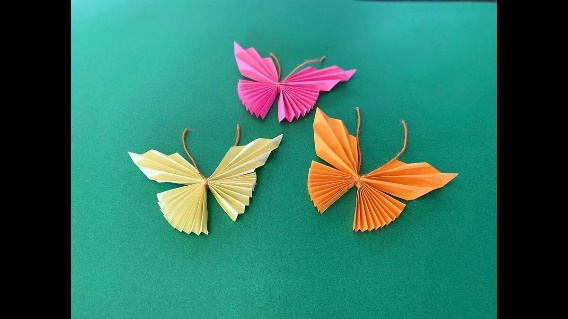 